Government Degree College Una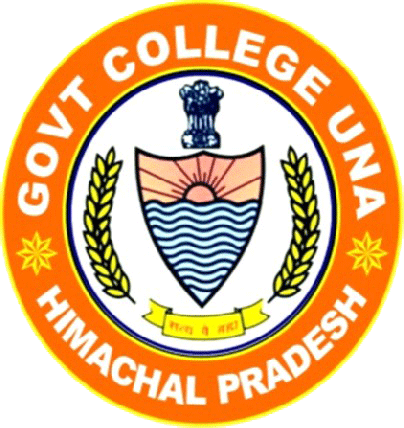 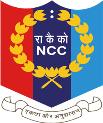 NOTICE 		         Dated: 31/07/2023ENROLLMENT FOR NCC ARMY WINGThis is notified to all students of B.A./B.Sc./B Com. 1st year of Govt. Degree College Una that online registration form for the new enrollment in 1HP Girls’ Battalion NCC, Solan for the session 2023-24 will begin from 1st August, 2023 to 7th August, 2023 till 11:59 p.m.Interested students can register online through Google form: https://forms.gle/vUaeWDbadXEfWngq6  Which is also available on college website: https://www.govtpgcollegeuna.in/The list of screened candidates will be notified on college website. Keeping in mind that screened candidate will be called for interview and final selection will be based on Physical Fitness Test (PFT) that will be conducted after your physical presence in the institute.Eligibility Conditions:Citizen of IndiaBearing good moral characterEnrolled in this institutionMust be medically fitHeight : 155 cm or above Hearing must be goodSpeech must be without impedimentFor Further details Contact: Lt (Dr.) Monika Khanna, Mobile: 8894556265Lt (Dr.) Monika Khanna					1HP Girls’ Battalion NCC, Solan																																	Principal        Govt College Una